Zadávací dokumentaceZadávací podmínky a požadavky zadavatele pro zpracování a podání nabídky v zadávacím řízení dle zákona č. 134/2016 Sb., o zadávání veřejných zakázek, ve znění pozdějších předpisů (dále jen „ZZVZ“ nebo „zákon“).veřejná zakázka s názvem:„REKONSTRUKCE ODBORNÝCH UČEBEN ZŠ A MŠ DRUŽBY A ZŠ A MŠ SLOVENSKÁ V KARVINÉ - DODÁVKY“IDENTIFIKAČNÍ ÚDAJE ZADAVATELE:název:			STATUTÁRNÍ MĚSTO KARVINÁsídlo:			Fryštátská 72/1, 733 24 Karviná - Fryštátzastoupený:	Ing. Janem Wolfem, primátorem města, k podpisu oprávněna Ing. Helena Bogoczová, MPA, vedoucí Odboru majetkového MMK, na základě pověření ze dne 04. 01. 2021IČO:			00297534DIČ:			CZ00297534datová schránka:		es5bv8q profil zadavatele: 	https://ezak.karvina.cz/profile_display_2.htmlelektronický nástroj: 	https://ezak.karvina.cz/profile_display_2.htmlobecná adresa zadavatele: http://www.karvina.cz/ZASTOUPENÍ ZADAVATELE V ŘÍZENÍ:Ve smyslu ustanovení § 43 ZZVZ pověřil zadavatel výkonem zadavatelských činností administrátora:název:			administrace zakázek s.r.o.zastoupený:		Miroslavem Švancaremsídlo:			Petra Křičky 2700/1, 702 00 Ostrava – Moravská OstravaIČO:			09586695telefon: 			+420 773909080e-mail:			svancar@administracezakazek.cz IDENTIFIKACE OSOB PODLE § 36 odst. 4 ZZVZ:Tuto zadávací dokumentaci (zadávací podmínky) a její přílohy č. 1 až č. 3 - formuláře nabídky – Prohlášení dodavatele, na základě pokynů zadavatele, zpracoval:název:			administrace zakázek s.r.o.zastoupený:		Miroslavem Švancaremsídlo:			Petra Křičky 2700/1, 702 00 Ostrava – Moravská OstravaIČO:			09586695Autorem projektových dokumentací (přílohy č. 7. - 9. této dokumentace) a položkových rozpočtů (přílohy č. 10 - 12. této dokumentace) je:název:			Atris s.r.o.sídlo:			Občanská 1116/18, 710 00 Ostrava – Slezská OstravaIČO:			28608909Autorem zbylých částí zadávací dokumentace je zadavatel, statutární město Karviná.SPECIFIKACE ZADÁVACÍHO ŘÍZENÍ:druh zadávacího řízení dle § 3 ZZVZ: 	otevřené řízenídruh veřejné zakázky dle § 14 ZZVZ: 	dodávkyrežim veřejné zakázky dle § 25 ZZVZ: 	nadlimitní veřejná zakázka  Zadávací dokumentací se rozumí veškeré písemné dokumenty obsahující zadávací podmínky, sdělované nebo zpřístupňované účastníkům zadávacího řízení, včetně formulářů podle § 212 ZZVZ.Zadávacími podmínkami se rozumí veškeré zadavatelem stanovené podmínky průběhu zadávacího řízení, podmínky účasti v zadávacím řízení, pravidla pro hodnocení nabídek a další podmínky pro uzavření smlouvy na veřejnou zakázku podle § 104 ZZVZ.Vymezení některých dalších pojmů upravuje ustanovení § 28 ZZVZ.ROZDĚLENÍ ZAKÁZKY NA ČÁSTIVeřejná zakázka je rozdělena na dílčí části podle § 101 ZZVZ.Zadavatel rozdělil zakázku na části, a to:1. část veřejné zakázky: „NÁBYTEK“2. část veřejné zakázky: „UČEBNÍ POMŮCKY“3. část veřejné zakázky: „IT VYBAVENÍ + KONEKTIVITA“Dodavatelé jsou oprávněni podávat nabídky do libovolného počtu částí veřejné zakázky, tedy do jedné, dvou či všech tří částí zadávacího řízení.FINANCOVÁNÍ PROJEKTUTento projekt je financován za podpory Evropské unie z prostředků Evropského fondu pro regionální rozvoj v rámci Integrovaného regionálního operačního programu pod záštitou Ministerstva pro místní rozvoj ČR.Výzva č. 92, registrační číslo projektu CZ.06.2.67/0.0/0.0/19_116/0013118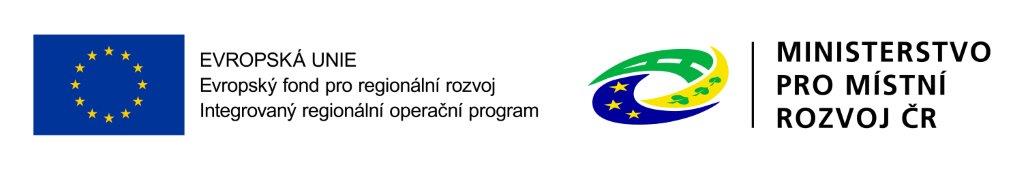 ZAHÁJENÍ A UVEŘEJNĚNÍ ZADÁVACÍHO ŘÍZENÍ, PŘÍSTUP K ZADÁVACÍ DOKUMENTACIZadavatel zahajuje otevřené řízení odesláním oznámení o zahájení zadávacího řízení k uveřejnění způsobem podle § 212 ZZVZ, kterým vyzývá neomezený počet dodavatelů k podání nabídky.Přístup k zadávací dokumentaci:Kompletní zadávací dokumentace je po celou dobu lhůty pro podání nabídek uveřejněna a volně ke stažení na profilu zadavatele: https://ezak.karvina.cz/profile_display_2.htmlKOMUNIKACE MEZI ZADAVATELEM A DODAVATELEMVeřejná zakázka je zadávána v plném rozsahu elektronicky prostřednictvím elektronického nástroje E-ZAK (dále jen „elektronický nástroj E-ZAK“) dostupného na https://www.ezak.cz/. Veškeré úkony v rámci tohoto zadávacího řízení a rovněž veškerá komunikace mezi zadavatelem (nebo jeho zástupcem) a dodavatelem probíhá elektronicky, a to zejména prostřednictvím elektronického nástroje E-ZAK.Elektronický nástroj zadavatele je shodný s profilem zadavatele.elektronický nástroj zadavatele: https://ezak.karvina.cz/profile_display_2.htmlZadavatel dodavatele upozorňuje, že pro podání nabídky a plné využití všech možností elektronického nástroje E-ZAK je nezbytné provést a dokončit tzv. registraci dodavatele. Podrobnější informace jsou dostupné na https://www.ezak.cz/. Veškeré písemnosti zasílané prostřednictvím elektronického nástroje E-ZAK se považují za řádně doručené dnem jejich doručení do uživatelského účtu adresáta v elektronickém nástroji E-ZAK. Na doručení písemnosti nemá vliv, zda byla písemnost jejím adresátem přečtena, případně, zda elektronický nástroj E-ZAK adresátovi odeslal na kontaktní emailovou adresu upozornění o tom, že na jeho uživatelský účet v elektronickém nástroji E-ZAK byla doručena nová zpráva či nikoliv.Za řádné a včasné seznamování se s písemnostmi zasílanými zadavatelem prostřednictvím elektronického nástroje E-ZAK, jakož i za správnost kontaktních údajů uvedených u dodavatele, odpovídá vždy dodavatel. Ve smyslu ustanovení § 211 odst. 4 ZZVZ zadavatel sděluje, že je pro elektronické podání nabídek nutné kódování či šifrování. Nahrávání veřejných klíčů – certifikátů pro šifrování, není nutné. Potřebné zabezpečení (kódování či šifrování nabídky) automaticky zajišťuje elektronický nástroj zadavatele E-ZAK.Nebude-li nabídka podána prostřednictvím elektronického nástroje E-ZAK, nebude se nabídka považovat za podanou a nebude se k ní v souladu s § 28 odst. 2 přihlížet.Podmínky a informace týkající se elektronického nástroje E-ZAK jsou k dispozici na https://www.ezak.cz/. Technická podpora E-ZAK je dostupná v pracovních dnech od 08:00 hodin do 17:00 hodin.telefon: +420 538 702 719e-mail: podpora@ezak.czPŘEDPOKLÁDANÁ HODNOTA VEŘEJNÉ ZAKÁZKYPředpokládaná hodnota veřejné zakázky jako celku byla zadavatelem stanovena ve výši 9 200 000,00 Kč bez DPH.Předpokládaná hodnota 1. části veřejné zakázky - „NÁBYTEK“ byla zadavatelem stanovena ve výši 1 500 000,00 Kč bez DPH.Předpokládaná hodnota 2. části veřejné zakázky - „UČEBNÍ POMŮCKY“ byla zadavatelem stanovena ve výši 1 500 000,00 Kč bez DPH.Předpokládaná hodnota 3. části veřejné zakázky - „IT VYBAVENÍ + KONEKTIVITA“ byla zadavatelem stanovena ve výši 6 200 000,00 Kč bez DPH.Předpokládaná hodnota veřejné zakázky byla stanovena jako výše peněžitého závazku vyplývajícího z plnění veřejné zakázky. Byla stanovena jako součet předpokládaných hodnot jednotlivých částí veřejné zakázky.VEŠKERÁ NÁSLEDUJÍCÍ USTANOVENÍ ZADÁVACÍ DOKUMENTACE A SOUVISEJÍCÍ PŘÍLOHY SE VZTAHUJÍ VÝHRADNĚ K 2. ČÁSTI VEŘEJNÉ ZAKÁZKY: „UČEBNÍ POMŮCKY“PŘEDMĚT VEŘEJNÉ ZAKÁZKY Obecné vymezení předmětu 2. části veřejné zakázky Předmětem plnění veřejné zakázky je dodávka různých učebních pomůcek pro dílny ZŠ Slovenská, jako jsou šroubováky, kladiva, rašple, vrtačka, bruska a další nářadí a vybavení pro dílnu, elektronická stavebnice, mechanická stavebnice, žehlící prkno, pláště, žehlička, aj. a dodávka digitální jazykové učebny pro ZŠ a MŠ Družby v Karviné.Více v podrobnostech projektové dokumentace a položkových rozpočtů, které jsou nedílnou součástí zadávací dokumentace.KLASIFIKACE PŘEDMĚTU VEŘEJNÉ ZAKÁZKY DLE KÓDŮ CPVODPOVĚDNÉ VEŘEJNÉ ZADÁVÁNÍ A INOVACEZásady odpovědného zadávání byly zadavatelem stanoveny ve vztahu k povaze a smyslu veřejné zakázky, přiměřeně a transparentně, odpovědně, při zachování zásad rovného zacházení, zákazu diskriminace a také ve vztahu s Principy 3E (účelnost, hospodárnost, efektivita), které platí s ustanovením § 6 odst. 4 ZZVZ souběžně a ve vzájemném vztahu.Sociálně odpovědné zadáváníMinimalizace administrativní náročnost účasti ve výběrovém řízení:Zadavatel stanovuje požadavky na kvalifikaci dodavatele tak, aby se výběrového řízení mohl účastnit co nejširší okruh dodavatelů, především malé a střední podniky. Zadavatel ve výběrovém řízení neuplatňuje požadavky na ekonomickou kvalifikaci, tedy prokazování ročního obratu dosaženého dodavatelem s ohledem na předmět veřejné zakázky.  Zadavatel stanovuje přiměřeně dlouhou lhůtu pro zpracování a podání nabídek.Uplatnění formulářového řešení pro podání nabídek – Zadavatel minimalizuje administrativní náročnost účasti ve výběrovém řízení tím, že při podání nabídky akceptuje prokazování kvalifikace formou čestného prohlášení. Součástí zadávací dokumentace je zpracovaný formulář nabídky – „Prohlášení dodavatele“, který může dodavatel při zpracování své nabídky využít.  Účelem formuláře nabídky „Prohlášení dodavatele“ je zjednodušení zpracování nabídky a posouzení splnění podmínek účasti dodavatele ve výběrovém řízení, proto zadavatel doporučuje jeho použití. Dodavatel může formulář nabídky „Prohlášení dodavatele“ nahradit v nabídce jinými rovnocennými doklady. Formulář nabídky „Prohlášení dodavatele“ není uzamčen pro jakékoliv obsahové změny, zadavatel však doporučuje, aby dodavatel formulář upravoval pouze v nutném rozsahu.Podpora malých a středních podniků – férové podmínky v dodavatelském řetězci:Zadavatel rozdělil veřejnou zakázku na dvě samostatné části tak, aby umožnil přímou účast malým dodavatelům či OSVČ.Podáním nabídky v tomto zadávacím řízení se dodavatel zavazuje zajistit plnění veškerých povinností vyplývajících z právních předpisů v oblasti pracovněprávní, oblasti zaměstnanosti a bezpečnosti a ochrany zdraví při práci, zejména zákona č. 262/2006. Sb., zákoník práce, ve znění pozdějších předpisů (se zřetelem na regulaci odměňování, pracovní doby, doby odpočinku mezi směnami atp.), zákona č. 435/2004 Sb., o zaměstnanosti, ve znění pozdějších předpisů (se zvláštním zřetelem na regulaci zaměstnávání cizinců), a to vůči všem osobám, které se podílejí na plnění díla. Podáním nabídky v tomto zadávacím řízení se dodavatel zavazuje zajistit sjednání a dodržování smluvních podmínek se svými poddodavateli srovnatelných s podmínkami sjednanými ve smlouvě na plnění veřejné zakázky, a to v rozsahu výše smluvních pokut a délky záruční doby; uvedené smluvní podmínky se považují za srovnatelné, bude-li výše smluvních pokut a délka záruční doby shodná se smlouvou na veřejnou zakázku,Podáním nabídky v tomto zadávacím řízení se dodavatel zavazuje zajistit řádné a včasné plnění finančních závazků svým poddodavatelům, kdy za řádné a včasné plnění se považuje plné uhrazení poddodavatelem vystavených faktur za plnění poskytnutá k plnění veřejné zakázky, a to vždy do 10 pracovních dnů od odeslání platby objednatelem zhotoviteli. Dodavatel se zavazuje zadavateli prokazatelně doložit (např. výpisem z účtu) splnění povinnosti uvedené v předchozí větě, a to do 15 dnů od odeslání platby objednatelem zhotoviteli.Environmentálně odpovědné zadáváníChytrými veřejnými nákupy za použití ekologicky šetrných řešení lze zmenšit přímé negativní dopady na životní prostředí, snižovat množství odpadu a rozsah znečištění, šetřit energii atp. Ekologicky šetrné zakázky mohou přispět k udržitelnému rozvoji daného regionu.Dodavatel se zavazuje při realizaci plnění využívat, pokud je to možné, ekologicky šetrných řešení s cílem zmenšit přímé negativní dopady na životní prostředí, zejména snižovat množství odpadu a rozsah znečištění, šetřit energií. Plnění těchto povinností je zhotovitel povinen zajistit i u svých poddodavatelů.Zadavatel požaduje, aby předmět plnění, dodávka jazykové učebny, splňovala technické parametry uvedené níže. Účastník je povinen splnění technických podmínek prokázat níže vymezeným způsobem. Neprokáže-li účastník splnění některé z požadovaných technických podmínek, bude jeho nabídka vyloučena z dalšího hodnocení. Dodávané komodity musí splňovat tyto technické parametry:pracoviště učitele:Zdroj: spotřeba ve stand-by režimu < 0,5W ; Způsob prokázání: datasheetem (katalogovým listem), Certifikací ErP 2013 či jiným vhodným způsobemÚčinnost zdroje min. 78%; Způsob prokázání: datasheetem (katalogovým listem) či jiným vhodným způsobempracoviště žáka:Zdroj: spotřeba ve stand-by režimu < 0,5W ; Způsob prokázání: datasheetem (katalogovým listem), Certifikací ErP 2013 či jiným vhodným způsobemÚčinnost zdroje min. 78%; Způsob prokázání: datasheetem (katalogovým listem) či jiným vhodným způsobemPředložení konkrétních dokladů bude vždy požadováno u vybraného dodavatele. Ve vztahu k účastníkům zadávacího řízení může být předložení konkrétních dokladů požadováno na základě rozhodnutí zadavatele, potažmo hodnotící komise. V takovém případě bude za strany zadavatele vznesen písemný požadavek ve smyslu § 46 odst. 1 ZZVZ. V rámci podané nabídky lze k prokázání výše uvedeného využít vyplněný formulář nabídky „Prohlášení dodavatele“, který je přílohou č. 2 tohoto dokumentu.Účelem formuláře nabídky „Prohlášení dodavatele“ je zjednodušení zpracování nabídky a posouzení splnění podmínek účasti dodavatele v zadávacím řízení, proto zadavatel doporučuje jeho použití. Dodavatel může formulář nabídky „Prohlášení dodavatele“ nahradit v nabídce jinými rovnocennými doklady. Formulář nabídky „Prohlášení dodavatele“ není uzamčen pro jakékoliv obsahové změny, zadavatel však doporučuje, aby dodavatel formulář upravoval pouze v nutném rozsahu.InovacePrioritou zadavatele je uplatňování především sociálních zásad při zadávání veřejných zakázek, a to podpora malých a středních podniků.Dodavatel se v rámci svých vnitřních procesů zavazuje k podpoře firemní kultury založené na motivaci pracovníků k zavádění inovativních prvků, procesů či technologií v rámci tzb. Best Practies.Inovací chápeme uvedení nových nebo podstatně zdokonalených výrobků na trh, uplatňování nového nebo podstatně zdokonaleného způsobu výroby nebo poskytování služeb souvisejících s předmětem veřejné zakázky.TECHNICKÉ PODMÍNKYVeškeré technické podmínky nezbytné pro účast v zadávacím řízení jsou specifikovány v tomto dokumentu a v jeho přílohách (v projektové dokumentaci a v položkovém rozpočtu/výkazu výměr).Obecně platné pravidlo:Pokud zadávací dokumentace, technické podmínky, projektová dokumentace s výkazem výměr či jiné doklady obsahují požadavky nebo odkazy na obchodní firmy, názvy nebo jména a příjmení, specifická označení zboží a služeb, která platí pro určitou osobu, popřípadě její organizační složku za příznačné, patenty na vynálezy, užitné vzory, průmyslové vzory, ochranné známky nebo označení původu, je taková specifikace brána pouze jako typová. Je přípustné veškerý takto specifikovaný materiál nahradit jiným ekvivalentem, u kterého dodavatel garantuje, že bude mít minimálně shodné vlastnosti, technické a kvalitativní parametry, a že neovlivní funkčnost navrhovaných konstrukcí, technologií, výrobků a materiálu použitých ve stavbě a zajistí dodržení všech požadovaných technických a uživatelských standardů stavby.ZÁKON O STŘETU ZÁJMŮ Ustanovení § 4b zákona č. 159/2006 Sb., o střetu zájmů: „Obchodní společnost, ve které veřejný funkcionář uvedený v § 2 odst. 1 písm. c) nebo jím ovládaná osoba vlastní podíl představující alespoň 25 % účasti společníka v obchodní společnosti, se nesmí účastnit zadávacích řízení podle zákona upravujícího zadávání veřejných zakázek jako účastník nebo poddodavatel, prostřednictvím kterého dodavatel prokazuje kvalifikaci. Zadavatel je povinen takovou obchodní společnost vyloučit ze zadávacího řízení. Zadavatel nesmí obchodní společnosti uvedené ve větě první zadat veřejnou zakázku malého rozsahu, takové jednání je neplatné.“Veřejným funkcionářem dle § 2 odst. 1 písm. c) je „člen vlády nebo vedoucí jiného ústředního správního úřadu, v jehož čele není člen vlády“.Z důvodu výše uvedeného musí zadavatel ověřit vlastnickou strukturu dodavatelů (včetně jeho poddodavatelů prokazujících kvalifikaci), kteří podávají nabídky v předmětném zadávacích řízení. V předložené nabídce bude povinně doloženo čestné prohlášení dodavatele o střetu zájmů ve smyslu ustanovení § 4b zákona č. 159/2006 Sb., o střetu zájmů, z jehož obsahu bude zřejmé, že dodavatel ve střetu zájmů není a může se zadávacího řízení účastnit. Čestné prohlášení bude podepsáno osobou oprávněnou jednat jménem či za dodavatele.Pokud je část kvalifikace prokazována prostřednictvím poddodavatele, bude povinně doloženo čestné prohlášení každého takového poddodavatele. Čestné prohlášení bude podepsáno osobou oprávněnou jednat jménem či za poddodavatele.K prokázání výše uvedeného zadavatel doporučuje využít vyplněný formulář nabídky „Prohlášení dodavatele“, který je přílohou č. 2 tohoto dokumentu.Účelem formuláře nabídky „Prohlášení dodavatele“ je zjednodušení zpracování nabídky a posouzení splnění podmínek účasti dodavatele v zadávacím řízení, proto zadavatel doporučuje jeho použití. Dodavatel může formulář nabídky „Prohlášení dodavatele“ nahradit v nabídce jinými rovnocennými doklady. Formulář nabídky „Prohlášení dodavatele“ není uzamčen pro jakékoliv obsahové změny, zadavatel však doporučuje, aby dodavatel formulář upravoval pouze v nutném rozsahu.DOBA A MÍSTO PLNĚNÍ PŘEDMĚTU VEŘEJNÉ ZAKÁZKY	Místem realizace je Statutární město Karviná.Základní škola a Mateřská Škola Slovenská, Karviná, příspěvková organizace - parcely č. 2715/103, 2715/107 k.ú. Karviná - Město.Základní škola a Mateřská Škola Družby, Karviná, příspěvková organizace - parcely č. 3435/17, 3435/19, 3435/520 k.ú. Karviná - Město.Předpokládaným termínem zahájení plnění předmětu této veřejné zakázky je červenec 2021. Dodací lhůta: Podmínky blíže stanoví vzor smlouvy ke konkrétní části veřejné zakázky.OCHRANA DŮVĚRNÝCH INFORMACÍVeřejná zakázka nepodléhá režimu o ochraně utajovaných informací.Dodavatel podáním své nabídky bere na vědomí, že uzavřená smlouva o dílo bude se všemi zákonem požadovanými přílohami, změnami a dodatky zveřejněna dle platných právních předpisů (např. profil zadavatele, v registr smluv). V případě, že má dodavatel za to, že v rámci podání nabídky na veřejnou zakázku poskytuje zadavateli obchodní tajemství, je dodavatel povinen označit informaci za obchodní tajemství již v okamžiku podání nabídky zadavateli.PODMÍNKY A POŽADAVKY NA ZPRACOVÁNÍ NABÍDKYTento dokument slouží jako zadávací dokumentace a je souborem dokumentů, údajů, požadavků a technických podmínek zadavatele vymezujících předmět veřejné zakázky v podrobnostech nezbytných pro zpracování nabídky. Práva a povinnosti zadavatele a dodavatele, resp. zájemců a účastníků, v rámci tohoto zadávacího řízení, která nejsou výslovně uvedena v této zadávací dokumentaci, se řídí ZZVZ platným ke dni vyhlášení tohoto zadávacího řízení.Podáním nabídky v předmětném zadávacím řízení přijímá účastník plně a bez výhrad veškeré podmínky uvedené zadavatelem v zadávací dokumentaci (ve všech jejich částech, přílohách či dodatcích). Předpokládá se, že účastník před podáním nabídky pečlivě prostuduje všechny pokyny, formuláře, termíny a specifikace v zadávací dokumentaci obsažené a těmito se bude řídit. Pokud účastník nezpracuje nabídku v požadovaném rozsahu a formě, neposkytne včas všechny požadované informace a doklady, nebo pokud jeho nabídka nebude v každém ohledu odpovídat zadávací dokumentaci a stanoveným zadávacím podmínkám, může to mít za důsledek vyřazení jeho nabídky a následné vyloučení účastníka ze zadávacího řízení.Zadavatel poukazuje na stále obecně platné pravidlo, podle kterého za obsah nabídky odpovídá výlučně účastník. To platí zejména ve vztahu souladu nabídky se zadávacími podmínkami. Tuto odpovědnost není možné v žádném případě přenášet na zadavatele. Zadavatel upozorňuje na skutečnost, že jakkoli by účastník ze svého pohledu považoval případné nedostatky v jeho nabídce, vytknuté mu zadavatelem, za „formální“, závěr uvedený v rozsudku 62 Af 50/2010: „i formální pochybení může způsobit negativní a pro uchazeče až fatální následky“, je nadále platný a aplikovatelný. Před vlastním podáním nabídky proto zadavatel důrazně doporučuje provedení kontroly obsahu nabídky a údajů v ní uvedených.Zadavatel nemůže vzít v úvahu žádnou výhradu účastníka k zadávacím podmínkám tohoto zadávacího řízení obsaženou v jeho nabídce. Jakákoliv taková výhrada znamená vyřazení nabídky a vyloučení účastníka ze zadávacího řízení.JISTOTAZadavatel nepožaduje složení jistoty podle § 41 ZZVZ.ZADÁVACÍ LHŮTAZadávací lhůta podle § 40 ZZVZ není stanovena.SMLOUVA – OBCHODNÍ A PLATEBNÍ PODMÍNKY, PODMÍNKY PRO UZAVŘENÍ SMLOUVY Podrobné obchodní podmínky jsou specifikovány ve vzoru smlouvy, který je přílohou a nedílnou součástí zadávací dokumentace. Účastníkem doplněný vzor smlouvy je v nabídce předkládán jako Návrh smlouvy. Vzor smlouvy jsou zpracován samostatně pro každou část veřejné zakázky a je součástí zadávací dokumentace.Účastník je oprávněn provádět doplnění vzoru smlouvy pouze na místech vyznačených, zejména je povinen doplnit své identifikační údaje a nabídkovou cenu, která je předmětem hodnocení. Účastník je povinen doložit k návrhu smlouvy jednotlivé přílohy dle instrukcí uvedených v zadávací dokumentaci. Povinné přílohy smlouvy předložené v nabídce jsou: příloha č. 1 – oceněný položkový rozpočet pro konkrétní část veřejné zakázky Smlouva bude podepsána oprávněnou osobou dodavatele, v souladu se způsobem jednání právnické či fyzické osoby, podle občanského zákoníku. Pokud jedná za dodavatele zmocněnec na základě plné moci, či jiná osoba na základě titulu, který není patrný z dokladů založených v nabídce, bude součástí nabídky platná plná moc nebo jiný doklad prokazující uvedený titul. Pokud podává nabídku více účastníků společně, musí být v záhlaví smlouvy uvedeni všichni dodavatelé, kteří podávají společnou nabídku, a návrh smlouvy musí být podepsán oprávněnou osobou za každého z dodavatelů, kteří podávají společnou nabídku, v souladu se způsobem jednání právnické či fyzické osoby podle občanského zákoníku (ve všech částech k podpisu určených).Obchodní podmínky:Zadavatel vymezil obchodní podmínky absolutním způsobem, kdy jsou zadavatelem vymezené obchodní podmínky pro účastníka závazné. Změny či doplnění smlouvyJakékoliv změny či doplnění smlouvy budou činěny výhradně písemným dodatkem k této smlouvě, schváleným oběma smluvními stranami. Veškeré změny či doplnění smlouvy musí být v souladu s relevantním ustanovením § 222 ZZVZ a nesmí odporovat této zadávací dokumentaci.Zadavatel vybranému dodavateli odešle výzvu k předložení dokladů podle ustanovení § 122 odst. 3 ZZVZ.Jedná se o předložení originálů nebo ověřených kopií dokladů o jeho kvalifikaci, pokud je již nemá k dispozici.Nelze-li zjistit informace o skutečném majiteli postupem podle § 122 odst. 4 ZZVZ, zadavatel ve výzvě vyzve vybraného dodavatele rovněž k předložení výpisu z evidence obdobné evidenci údajů o skutečných majitelích neboa) ke sdělení identifikačních údajů všech osob, které jsou jeho skutečným majitelem, a b) k předložení dokladů, z nichž vyplývá vztah těchto osob podle písmene a) k dodavateli (§ 122 odst. 5 ZZVZ)Dodavatel, se kterým má být uzavřena smlouva, je povinen požadované doklady předložit. Nesplnění této povinnosti je důvodem pro vyloučení vybraného dodavatele.OBSAH A FORMA NABÍDEKÚčastník (dodavatel) může v každé části veřejné zakázky podat pouze jednu nabídku. Zadavatel nepřipouští variantní nabídky ani předložení více variant v rámci jedné nabídky.Nabídka se podává v elektronické podobě prostřednictvím zadavatelem stanoveného elektronického nástroje, v českém jazyce. Pro každou část veřejné zakázky se nabídka podává samostatně.Nabídka se podává v elektronické podobě prostřednictvím zadavatelem stanoveného elektronického nástroje, v českém jazyce. Elektronická nabídka bude obsahovat veškeré dokumenty požadované zadavatelem v této zadávací dokumentaci.Elektronickým nástrojem zadavatele je:	https://ezak.karvina.cz/profile_display_2.htmlZadavatel preferuje předložení oceněného rozpočtu ve formátu .xls, .xlsx, Excel VZ či obdobném. Obdobným výstupem z rozpočtového softwaru jsou myšleny soubory s příponou .xls nebo .xlsx, .bpe. Důležitý je výstup z rozpočtového softwaru, tzn. soubor je vyexportovaný z rozpočtového softwaru (Kros, RTS, ASPE) v určitém formátu, aby bylo možné tento soubor (rozpočet) načíst zpět do rozpočtového softwaru a provést kontrolu. Nabídka nebude obsahovat přepisy a opravy, které by mohly zadavatele uvést v omyl. Nabídky musí být podány ve stanovené lhůtě. K nabídkám podaným po uplynutí stanovené lhůty zadavatel nepřihlíží. Zadavatel účastníky žádá o sestavení nabídky v tomto členění:Formulář nabídky – „Prohlášení dodavatele“, řádně a pravdivě vyplněný doklad, podepsaný osobou oprávněnou jednat jménem či za dodavatele. Doklad bude obsahovat veškeré relevantní údaje, předepsané ve formuláři „Prohlášení dodavatele“ (příloha č. 1 tohoto dokumentu). Účelem formuláře nabídky „Prohlášení dodavatele“ je zjednodušení zpracování nabídky a posouzení splnění podmínek účasti dodavatele ve výběrovém řízení, proto zadavatel doporučuje jeho použití. Dodavatel může formulář nabídky „Prohlášení dodavatele“ nahradit v nabídce jinými rovnocennými doklady. Formulář nabídky „Prohlášení dodavatele“ není uzamčen pro jakékoliv obsahové změny, zadavatel však doporučuje, aby dodavatel formulář upravoval pouze v nutném rozsahu.Návrh smlouvy, řádně vyplněný na všech vyznačených místech (identifikační údaje účastníka, nabídková cena v předepsané struktuře a další předepsané údaje), podepsaný osobou oprávněnou jednat za účastníka. Vzor smlouvy je součástí zadávací dokumentace.Přílohy smlouvy – v rozsahu specifikovaném ve vzoru smlouvy (oceněný položkový rozpočet)POŽADAVEK NA ZPŮSOB ZPRACOVÁNÍ NABÍDKOVÉ CENY Nabídkovou cenou se pro účely zadávacího řízení rozumí celková cena za plnění veřejné zakázky, která bude stanovena absolutní částkou, uvedenou ve formuláři nabídky „Prohlášení dodavatele“ (příloha č. 1 tohoto dokumentu) a podepsaném návrhu smlouvy (zpracovaný dle vzoru smlouvy pro konkrétní část veřejné zakázky). Nabídková cena této veřejné zakázky bude stanovena ve formě celkové ceny v Kč bez DPH, samostatně uvedené DPH a celkové ceny v Kč včetně DPH.Při stanovení nabídkové ceny musí vzít účastník v úvahu veškeré náklady, práce, služby, dodávky a činnosti, jejichž vynaložení bude nezbytné ke splnění předmětu zakázky v jeho plném rozsahu dle této zadávací dokumentace.Nabídková cena bude uvedena v Kč. Účastník stanoví nabídkovou cenu celkovou částkou na základě ocenění jednotlivých položek uvedených v položkovém rozpočtu. Oceněný položkový rozpočet a návrh smlouvy jsou povinnou součástí předkládané nabídky. V případě dodavatele z jiného členského státu (který v nabídce neuvádí DPH, neboť není povinen ji odvést) tak musí zadavatel zohlednit DPH, kterou sám odvede. Výpočet DPH provede zadavatel sám a přičte ji k ceně bez DPH uvedené v nabídce.Nabídková cena je předmětem hodnocení v kritériu: Nabídková cena v Kč bez DPHMožnosti překročení nabídkové ceny:Možnosti vyplývají z přiložených obchodních podmínek – vzoru smlouvy pro konkrétní část veřejné zakázky. KVALIFIKAČNÍ PŘEDPOKLADY Účastník v rámci své nabídky prokáže splnění níže uvedenou kvalifikaci. Zadavatel provede posouzení kvalifikace účastníků zadávacího řízení v souladu se zákonem a podmínkami specifikovanými v této výzvě, a to sám či prostřednictvím určené komise (komise pro posouzení kvalifikace, hodnotící komise). Účastník, který neprokáže splnění kvalifikace v požadovaném rozsahu, může být bez dalšího vyloučen z účasti v zadávacím řízení.V případě změn kvalifikace účastníka zadávacího řízení se postupuje podle § 88 zákona. Jestliže účastník nesplní povinnost vyplývající z uvedeného ustanovení, bude z účasti v zadávacím řízení vyloučen.Doklady o kvalifikaci:Za účelem prokazování kvalifikace zadavatel přednostně vyžaduje doklady evidované v systému, který identifikuje doklady k prokázání splnění kvalifikace – e-Certis.Dodavatel může v nabídce nahradit konkrétní doklady předložením čestného prohlášení podle § 86 ZZVZ. Zadavatel doporučuje k prokázání kvalifikace využít vyplněný formulář nabídky „Prohlášení dodavatele“, který je přílohou č. 2 tohoto dokumentu.Účelem formuláře nabídky „Prohlášení dodavatele“ je zjednodušení zpracování nabídky a posouzení splnění podmínek účasti dodavatele v zadávacím řízení, proto zadavatel doporučuje jeho použití. Dodavatel může formulář nabídky „Prohlášení dodavatele“ nahradit v nabídce jinými rovnocennými doklady. Formulář nabídky „Prohlášení dodavatele“ není uzamčen pro jakékoliv obsahové změny, zadavatel však doporučuje, aby dodavatel formulář upravoval pouze v nutném rozsahu.Pouze vybraný dodavatel bude následně povinen, na základě písemné výzvy zadavatele, předložit originály nebo úředně ověřené kopie dokladů o jeho kvalifikaci podle § 122 odst. 3 ZZVZ.Dodavatel může vždy nahradit požadované doklady jednotným evropským osvědčením pro veřejné zakázky.Rozsah požadavků na kvalifikaci:Požadavky na kvalifikaci účastníka jsou stanoveny v oznámení o zahájení zadávacího řízení a jsou také obsahem tohoto dokumentu. Doklady prokazující základní způsobilost a profesní způsobilost musí prokazovat splnění požadovaného kritéria způsobilosti nejpozději v době 3 měsíců přede dnem zahájení zadávacího řízení.Kvalifikovaným pro plnění veřejné zakázky, ve smyslu ustanovení § 73 ZZVZ, je dodavatel, který:prokáže základní způsobilost podle § 74 zákona,prokáže profesní způsobilost podle § 77 zákona,prokáže technickou kvalifikaci podle § 79 zákona.Prokazování kvalifikace prostřednictvím jiných osob dle § 83 ZZVZ:Pokud není dodavatel schopen prokázat splnění určité části kvalifikace požadované zadavatelem, a to v rozsahu prokázání splnění technické kvalifikace či zbylé profesní způsobilosti (vyjma výpisu z obchodního rejstříku nebo jiné obdobné evidence podle § 77 odst. 1 ZZVZ) v plném rozsahu, je oprávněn splnění kvalifikace prokázat v chybějícím rozsahu prostřednictvím jiné osoby.Dodavatel není oprávněn prostřednictvím jiné osoby prokázat splnění kvalifikace odpovídající základní způsobilosti podle § 74 ZZVZ a profesní způsobilosti podle § 77 ZZVZ v rozsahu předložení výpisu z obchodního rejstříku nebo jiné obdobné evidence (pokud jiný právní předpis zápis do takové evidence vyžaduje).Dodavatel je v případě prokazování kvalifikace pomocí jiné osoby ve shora vymezeném rozsahu povinen zadavateli předložit:doklady prokazující splnění profesní způsobilosti podle § 77 odst. 1 zákona jinou osobou,doklady prokazující splnění chybějící části kvalifikace prostřednictvím jiné osoby,doklady prokazující splnění základní způsobilosti podle § 74 ZZVZ jinou osobou,písemný závazek jiné osoby k poskytnutí plnění určeného k plnění veřejné zakázky nebo k poskytnutí věcí nebo práv, s nimiž bude dodavatel oprávněn disponovat v rámci plnění veřejné zakázky, a to alespoň v rozsahu, v jakém jiná osoba prokázala kvalifikaci za dodavatele. Má se za to, že požadavek podle písm. d) odstavce předchozího je splněn, pokud obsahem písemného závazku jiné osoby je společná a nerozdílná odpovědnost této osoby za plnění veřejné zakázky společně s dodavatelem. Prokazuje-li však dodavatel prostřednictvím jiné osoby kvalifikaci a předkládá doklady podle § 79 odst. 2 písm. a), b) nebo d) zákona vztahující se k takové osobě, musí dokument podle písm. d) odstavce předchozího obsahovat závazek, že jiná osoba bude vykonávat stavební práce či služby, ke kterým se prokazované kritérium kvalifikace vztahuje.Prokazování kvalifikace v případě podání společné nabídky: Má-li být předmět zakázky plněn několika dodavateli společně a za tímto účelem podávají či hodlají podat společnou nabídku, je každý z dodavatelů povinen prokázat splnění základní způsobilosti a profesní způsobilosti v rozsahu předložení výpisu z obchodního rejstříku nebo jiné evidence (pokud jiný právní předpis zápis do takové evidence vyžaduje) v plném rozsahu.Prokázání splnění technické kvalifikace či zbylé profesní způsobilosti (vyjma shora uvedeného výpisu z obchodního rejstříku nebo jiné evidence) musí prokázat všichni dodavatelé společně.Podává-li nabídku více dodavatelů společně, jsou povinni předložit současně s doklady prokazujícími splnění kvalifikačních předpokladů smlouvu, ve které je obsažen závazek, že všichni tito dodavatelé budou vůči zadavateli a jiným osobám z jakýkoliv právních vztahů vzniklých v souvislosti s veřejnou zakázkou zavázáni společně a nerozdílně, a to po celou dobu plnění veřejné zakázky i po dobu trvání jiných závazků vyplývajících z veřejné zakázky. Požadavek na závazek podle věty první tohoto odstavce, aby dodavatelé byli zavázáni společně a nerozdílně, platí, pokud zvláštní právní předpis nebo zadavatel nestanoví jinak.Zvláštní způsoby prokazování kvalifikace:Dodavatelé mohou k prokázání kvalifikace předložit Výpis ze seznamu kvalifikovaných dodavatelů podle § 229 ZZVZ, za podmínek stanovených zákonem. Předloží – li účastník zadavateli výpis ze seznamu kvalifikovaných dodavatelů, nahrazuje tento výpis doklady v rozsahu uvedeném v § 228 ZZVZ.Zadavatel přijme výpis ze seznamu kvalifikovaných dodavatelů, pokud k poslednímu dni, ke kterému má být prokázána základní a profesní způsobilost, není výpis ze seznamu kvalifikovaných dodavatelů starší než 3 měsíce. Zadavatel nemusí přijmout výpis ze seznamu kvalifikovaných dodavatelů, na kterém je vyznačeno zahájení řízení podle § 231 odst. 4 ZZVZ.Dodavatelé mohou prokázat splnění kvalifikace také certifikátem vydaným v rámci Systému certifikovaných dodavatelů podle § 239, za podmínek stanovených zákonem, kdy tento certifikát obsahuje náležitosti stanovené v § 239 ZZVZ. Má se za to, že dodavatel je kvalifikovaný v rozsahu uvedeném na certifikátu. Nejdelší přípustná platnost certifikátu je jeden rok od jeho vydání.Prokazování kvalifikace získané v zahraničí podle § 81 ZZVZ:V případě, že byla kvalifikace získána v zahraničí, prokazuje se doklady vydanými podle právního řádu země, ve které byla získána, a to v rozsahu požadovaném zadavatelem. Doklady prokazující splnění kvalifikace získané v zahraničí předkládá dodavatel v původním jazyce 
s připojením jejich překladu do českého jazyka, Povinnost připojit k dokladům překlad do českého jazyka se nevztahuje na doklady ve slovenském jazyce a v případě dokladů o vzdělání na doklady v latinském jazyce.Pravost a stáří dokladů: Účastník předloží doklady prokazující splnění kvalifikačních předpokladů minimálně v prosté kopii. Zadavatelem požadovaná čestná prohlášení v rámci této zadávací dokumentace musí být podepsána osobou oprávněnou jednat jménem či za účastníka, dle platných právních předpisů (tj. statutárním orgánem účastníka, případně jinou zmocněnou osobou, kdy účastník musí ve své nabídce předložit plnou moc této osoby).Doklady prokazující splnění základní způsobilosti a výpis z obchodního rejstříku nebo jiné obdobné evidence musí prokazovat splnění požadovaného kvalifikačního kritéria (způsobilosti) nejpozději v době 3 měsíců přede dnem zahájení tohoto zadávacího řízení.Zadavatel nejpozději před uzavřením smlouvy od dodavatele vyžádá předložení originálů či úředně ověřených kopií dokladů prokazujících splnění kvalifikace, pokud již nebyly v originále či úředně ověřené kopii předloženy v nabídce dodavatele či průběhu výběrového řízení, ve smyslu ustanovení § 122 odst. 3 písm. a) ZZVZ. Dodavatel, se kterým má být uzavřena smlouva, je povinen požadované doklady předložit. Nesplnění této povinnosti, tj. nepředložení požadovaných originálů nebo úředně ověřených kopií dokladů prokazujících splnění kvalifikace, je důvodem pro vyloučení vybraného dodavatele.Změny kvalifikace účastníka zadávacího řízení podle § 88 ZZVZ:Pokud po předložení dokladů nebo prohlášení o kvalifikaci dojde v průběhu výběrového řízení ke změně kvalifikace účastníka výběrového řízení, je tento účastník povinen změnu zadavateli do 5 pracovních dnů oznámit a do 10 pracovních dnů od oznámení této změny předložit nové doklady nebo prohlášení ke kvalifikaci.Zadavatel může tyto lhůty prodloužit nebo prominout jejich zmeškání. Povinnost podle věty první účastníku výběrového řízení nevzniká, pokud je kvalifikace změněna takovým způsobem, žepodmínky kvalifikace jsou nadále splněny,nedošlo k ovlivnění kritérií pro snížení počtu účastníků výběrového řízení nebo nabídek, a nedošlo k ovlivnění kritérií hodnocení nabídek.Nesplnění této povinnosti, tj. neoznámení změny v dokladech prokazujících splnění kvalifikace, je důvodem pro vyloučení účastníka.Dodatečné informace k dokladům prokazujícím kvalifikaci:Zadavatel může po účastníkovi požadovat, aby písemně objasnil předložené informace či doklady nebo předložil další informace či doklady prokazující splnění kvalifikace. Účastník musí tuto povinnost splnit v přiměřené lhůtě stanovené zadavatelem.ZADAVATELEM STANOVENÉ KVALIFIKAČNÍ PŘEDPOKALDYZÁKLADNÍ ZPŮSOBILOST PODLE § 74 ZZVZ:Zadavatel požaduje prokázání splnění základní způsobilosti účastníka, kdy požadavky na prokázání splnění základní způsobilosti splňuje dodavatel (účastník), který podle § 74 odst. 1 ZZVZ:nebyl v zemi svého sídla v posledních 5 letech před zahájením výběrového řízení pravomocně odsouzen pro níže uvedený trestný čin nebo obdobný trestný čin podle právního řádu země sídla dodavatele, kdy k zahlazeným odsouzením se nepřihlíží, a to:trestný čin spáchaný ve prospěch organizované zločinecké skupiny nebo trestný čin účasti na organizované zločinecké skupině,trestný čin obchodování s lidmi,tyto trestné činy proti majetku:podvod,úvěrový podvod,dotační podvod,legalizace výnosů z trestné činnosti,legalizace výnosů z trestné činnosti z nedbalosti,tyto trestné činy hospodářské:zneužití informace a postavení v obchodním styku,sjednání výhody při zadání veřejné zakázky, při veřejné soutěži a veřejné dražbě,pletichy při zadání veřejné zakázky a při veřejné soutěži,pletichy při veřejné dražbě,poškození finančních zájmů Evropské unie,trestné činy obecně nebezpečné,trestné činy proti České republice, cizímu státu a mezinárodní organizaci,tyto trestné činy proti pořádku ve věcech veřejnýchtrestné činy proti výkonu pravomoci orgánu veřejné moci a úřední osoby,trestné činy úředních osob,úplatkářství,jiná rušení činnosti orgánu veřejné moci.nemá v České republice nebo v zemi svého sídla v evidenci daní zachycen splatný daňový nedoplatek,nemá v České republice nebo v zemi svého sídla splatný nedoplatek na pojistném nebo na penále na veřejné zdravotní pojištění,nemá v České republice nebo v zemi svého sídla splatný nedoplatek na pojistném nebo na penále na sociální zabezpečení a příspěvku na státní politiku zaměstnanosti,není v likvidaci, proti němuž nebylo vydáno rozhodnutí o úpadku, vůči němuž nebyla nařízena nucená správa podle jiného právního předpisu nebo v obdobné situaci podle právního řádu země sídla dodavatele.Je-li dodavatelem právnická osoba, musí podmínku podle písm. a) tohoto článku výše splňovat tato právnická osoba a zároveň každý člen statutárního orgánu. Je-li členem statutárního orgánu dodavatele právnická osoba, musí tuto podmínku splňovattato právnická osoba,každý člen statutárního orgánu této právnické osoby a osoba zastupující tuto právnickou osobu v statutárním orgánu dodavatele.Účastní-li se zadávacího řízení pobočka závoduzahraniční právnické osoby, musí podmínku podle písm. a) splňovat tato právnická osoba a vedoucí pobočky závodu,české právnické osoby, musí podmínku podle písm. a) splňovat tato právnická osoba, každý člen statutárního orgánu této právnické osoby, osoba zastupující právnickou osobu v statutárním orgánu dodavatele a vedoucí pobočky závodu.  Způsob prokázání základní způsobilosti podle § 75 odst. 1 ZZVZ:Dodavatel prokazuje splnění podmínek základní způsobilosti ve vztahu k České republice předložením:výpisu z evidence Rejstříku trestů ve vztahu k § 74 odst. 1 písm. a), potvrzení příslušného finančního úřadu ve vztahu k § 74 odst. 1 písm. b), písemného čestného prohlášení ve vztahu ke spotřební dani ve vztahu k § 74 odst. 1 písm. b),písemného čestného prohlášení ve vztahu k § 74 odst. 1 písm. c)potvrzení příslušné okresní správy sociálního zabezpečení ve vztahu k § 74 odst. 1 písm. d),výpisu z obchodního rejstříku, nebo předložením písemného čestného prohlášení v případě, že není v obchodním rejstříku zapsán, ve vztahu k § 74 odst. 1 písm. e).Dodavatel může v nabídce nahradit konkrétní doklady předložením čestného prohlášení podle § 86 odst. 2  ZZVZ. Zadavatel doporučuje k prokázání kvalifikace využít vyplněný formulář nabídky „Prohlášení dodavatele“, který je přílohou č. 2 tohoto dokumentu.Účelem formuláře nabídky „Prohlášení dodavatele“ je zjednodušení zpracování nabídky a posouzení splnění podmínek účasti dodavatele v zadávacím řízení, proto zadavatel doporučuje jeho použití. Dodavatel může formulář nabídky „Prohlášení dodavatele“ nahradit v nabídce jinými rovnocennými doklady. Formulář nabídky „Prohlášení dodavatele“ není uzamčen pro jakékoliv obsahové změny, zadavatel však doporučuje, aby dodavatel formulář upravoval pouze v nutném rozsahu.PROFESNÍ ZPŮSOBILOST PODLE § 77 ZZVZ:Zadavatel požaduje prokázání profesní způsobilosti účastníka, kdy požadavky na prokázání splnění profesní způsobilosti splňuje dodavatel (účastník), který předloží:dle § 77 odst. 1 ZZVZve vztahu k České republice výpis z obchodního rejstříku nebo jiné obdobné evidence, pokud jiný právní předpis zápis do takové evidence vyžadujedle § 77 odst. 2 ZZVZdoklad o oprávnění k podnikání v rozsahu odpovídajícímu předmětu veřejné zakázky, pokud jiné právní předpisy takové oprávnění vyžadují - alespoň v prosté kopii. Dodavatel jako doklad prokazující jeho oprávnění k podnikání předloží zejména výpis z živnostenského rejstříku (§ 10 odst. 3 zák. č. 455/1991 Sb., o živnostenském podnikání v platném znění) v rozsahu odpovídajícímu předmětu plnění veřejné zakázky. Předmět podnikání – Výroba, obchod a služby neuvedené v přílohách 1 až 3 živnostenského zákona Způsob prokazování profesní způsobilosti:Dodavatel (účastník) prokazuje splnění profesní způsobilosti předložením prostých kopií shora požadovaných dokladů. Doklady podle § 77 odst. 1 nebo 2 ZZVZ dodavatel nemusí předložit, pokud právní předpisy v zemi sídla jeho odbornou profesní způsobilost nevyžadují.Při prokazování kvalifikace se uplatní také obecná pravidla vztahující se k předkládání dokladů obsažená v § 45 ZZVZ. Dodavatel je oprávněn předložit jiný rovnocenný doklad, není-li z důvodů, které mu nelze přičítat, schopen předložit zadavatelem požadovaný doklad. Toto pravidlo se tak uplatní především v situacích, kdy se jednotlivá oprávnění k podnikání „překrývají“ a oprávnění k provádění jedné činnosti je tak možno prokázat prostřednictvím různých dokladů o oprávnění k podnikání. Možnost předložit jiný rovnocenný doklad vyplývá přímo z ustanovení § 45 odst. 2 ZZVZ.Dodavatel může v nabídce nahradit konkrétní doklady předložením čestného prohlášení podle § 86 odst. 2  ZZVZ. Zadavatel doporučuje k prokázání kvalifikace využít vyplněný formulář nabídky „Prohlášení dodavatele“, který je přílohou č. 2 tohoto dokumentu.Účelem formuláře nabídky „Prohlášení dodavatele“ je zjednodušení zpracování nabídky a posouzení splnění podmínek účasti dodavatele v zadávacím řízení, proto zadavatel doporučuje jeho použití. Dodavatel může formulář nabídky „Prohlášení dodavatele“ nahradit v nabídce jinými rovnocennými doklady. Formulář nabídky „Prohlášení dodavatele“ není uzamčen pro jakékoliv obsahové změny, zadavatel však doporučuje, aby dodavatel formulář upravoval pouze v nutném rozsahu.TECHNICKÁ KVALIFIKACE PODLE § 79 ZZVZZadavatel požaduje prokázání splnění technické kvalifikace účastníka, kdy požadavky na prokázání splnění kvalifikace splňuje dodavatel (účastník), který předloží:dle § 79 odst. 2 písm. b) ZZVZseznam významných dodávek poskytnutých za poslední 3 roky před zahájením zadávacího řízení včetně uvedení ceny, doby jejich poskytnutí a identifikace objednatele.Rozsah požadované technické kvalifikace a způsob prokázání dle § 79 odst. 2 písm. b) ZZVZPro splnění tohoto kvalifikačního předpokladu je vyžadováno, aby účastník (dodavatel) předložil:seznam významných služeb poskytnutých za poslední 3 roky před zahájením zadávacího řízení, podepsaný osobou oprávněnou jednat jménem či za účastníka. Předložený seznam musí obsahovat tyto údaje:název realizované zakázky,popis předmětu plnění zakázky,místo plnění předmětu zakázky,doba (termín) plnění předmětu zakázky,cena zakázky – realizované služby v Kč bez DPH,kontaktní údaje na objednatele (název subjektu, jméno kontaktní osoby, telefon)Vymezení minimální úrovně tohoto technického kvalifikačního předpokladu:Dodavatel splňuje technický kvalifikační předpoklad, pokud v posledních 3 letech realizoval nejméně 2 dodávky níže specifikovaného charakteru: 1 dodávka jazykové učebny či obdobné digitální učebny blíže nespecifikovaného charakteru v minimálním finančním objemu 700 000,00 Kč a 1 dodávka nářadí a obdobného vybavení pro dílnu blíže nespecifikovaného charakteru, v minimálním finančním objemu 400 000,00 Kč bez DPH. Dodavatel může v nabídce nahradit konkrétní doklady předložením čestného prohlášení podle § 86 odst. 2  ZZVZ. Zadavatel doporučuje k prokázání kvalifikace využít vyplněný formulář nabídky „Prohlášení dodavatele“, který je přílohou č. 2 tohoto dokumentu.Účelem formuláře nabídky „Prohlášení dodavatele“ je zjednodušení zpracování nabídky a posouzení splnění podmínek účasti dodavatele v zadávacím řízení, proto zadavatel doporučuje jeho použití. Dodavatel může formulář nabídky „Prohlášení dodavatele“ nahradit v nabídce jinými rovnocennými doklady. Formulář nabídky „Prohlášení dodavatele“ není uzamčen pro jakékoliv obsahové změny, zadavatel však doporučuje, aby dodavatel formulář upravoval pouze v nutném rozsahu.PLNĚNÍ ZAKÁZKY PROSTŘEDNICTVÍM PODDODAVATELEZadavatel požaduje, aby účastník v nabídce specifikoval části veřejné zakázky, které má v úmyslu zadat jednomu či více poddodavatelům a aby uvedl identifikační údaje a kontaktní údaje každého poddodavatele. Za poddodavatele se považuje osoba, pomocí které zhotovitel provádí určitou část díla nebo která má k provádění díla poskytnout určitá práva. Účastník tak učiní prohlášením, k němuž využije přílohu zadávací dokumentace č. 1 formulář nabídky „Prohlášení dodavatele“, v němž popíše poddodavatelský systém spolu s uvedením, jakou část této veřejné zakázky bude konkrétní poddodavatel realizovat - s uvedením druhu dodávek, služeb nebo stavebních prací a s uvedením procentuálního (%) finančního podílu na veřejné zakázce. V případě, že účastník nemá v úmyslu zadat určitou část veřejné zakázky jiné osobě, uvede tuto skutečnost prostřednictvím stejného formuláře.VYSVĚTLENÍ ZADÁVACÍ DOKUMENTACE dle § 98 ZZVZZájemce je oprávněn požadovat po zadavateli písemné vysvětlení zadávací dokumentace. Písemná žádost musí být zadavateli doručena nejpozději 3 pracovní dny před uplynutím lhůty pro uveřejnění vysvětlení zadavatelem podle § 98 odst. 1 písm. a) ZZVZ, tzn. 8 pracovních dnů před koncem lhůty pro podání nabídek. Žádosti o vysvětlení zadávací dokumentace budou zasílány prioritně v elektronické podobě prostřednictvím zadavatelem stanoveného elektronického nástroje. Elektronickým nástrojem zadavatele je: https://ezak.karvina.cz/profile_display_2.htmlVysvětlení zadávací dokumentace bude dle ustanovení § 98 ZZVZ uveřejněno na profilu zadavatele.Poznámka zadavatele:Elektronický nástroj zadavatele je shodný s profilem zadavatele.ZMĚNA NEBO DOPLNĚNÍ ZADÁVACÍ DOKUMENTACE dle § 99 ZZVZZadávací podmínky obsažené v zadávací dokumentaci může zadavatel změnit nebo doplnit před uplynutím lhůty pro podání nabídek ve smyslu ustanovení § 99 ZZVZ.PROHLÍDKA MÍSTA PLNĚNÍProhlídka místa plnění se bude konat 08. 03. 2021 v 09:00 hodin.Sraz účastníků prohlídky je před hlavním vchodem do budovy ZŠ Družby, Tř. Družby 1383, 735 06 Karviná – Nové Město. Po ukončení prohlídky na ZŠ a MŠ Družby se přesuneme na ZŠ Slovenskou, Slovenská 2936/61, 733 01 Karviná - Hranice. Dopravu si účastníci zajistí sami.Kontaktní osoba: Miroslav Švancar, tel. 596 11 70 46, mobil 773 90 90 80, e-mail: svancar@administracezakazek.czPODÁNÍ NABÍDEKNabídka se podává výlučně v elektronické podobě prostřednictvím zadavatelem stanoveného elektronického nástroje, v českém jazyce. Elektronická nabídka bude obsahovat veškeré dokumenty požadované zadavatelem v této zadávací dokumentaci.Elektronickým nástrojem zadavatele je: https://ezak.karvina.cz/profile_display_2.htmlPoznámka zadavatele:Elektronický nástroj zadavatele je shodný s profilem zadavatele.Bližší informace týkající se elektronického nástroje jsou dostupné na https://www.ezak.cz/, včetně návodu k použití (uživatelské příručky) a kontaktu na uživatelskou podporu. Ve smyslu ustanovení § 211 odst. 4 ZZVZ zadavatel sděluje, že podané nabídky jsou v elektronickém nástroji chráněny šifrováním jejich obsahu v souladu s požadavky stanovenými ZVVZ. Pro podání nabídky musí být dodavatel v elektronickém nástroji registrován. LHŮTA PRO PODÁNÍ NABÍDEK:Konec běhu lhůty pro podání nabídek: 06. 04. 2021 v 09:00 hodin.OTEVÍRÁNÍ NABÍDEKOtevírání nabídek se bude konat po uplynutí lhůty pro podání nabídek dne 06. 04. 2021 v 09:01 hodin.Otevřením nabídky v elektronické podobě se rozumí zpřístupnění jejího obsahu zadavateli. Zadavatel kontroluje při otevírání nabídek v elektronické podobě, zda nabídka byla doručena ve stanovené lhůtě, zda je autentická a zda s datovou zprávou obsahující nabídku nebylo před jejím otevřením manipulováno.Dle zákona není stanovena lhůta pro otevření elektronických nabídek v návaznosti na uplynutí lhůty pro podání nabídek. Zákon nevyžaduje otevření nabídek bez zbytečného odkladu. Otevírání nabídek v elektronické podobě je neveřejné.ZPŮSOB A KRITÉRIA HODNOCENÍ NABÍDEKZákladním hodnotícím kritériem pro zadání této veřejné zakázky je ekonomická výhodnost nabídky, stanovená podle § 114 ZZVZ.Ekonomická výhodnost nabídek se hodnotí na základě nejvýhodnějšího poměru nabídkové ceny a kvality včetně poměru nákladů životního cyklu a kvality, případně podle nejnižší nabídkové ceny nebo nejnižších nákladů životního cyklu.Zadavatel stanovuje hodnotícím kritériem pro zadání této veřejné zakázky jediné kritérium hodnocení, a to:NABÍDKOVOU CENU V KČ BEZ DPH.Způsob hodnocení:Zadavatelem či příslušnou hodnotící komisí jmenovanou za účelem posouzení a hodnocení nabídek budou nabídky seřazeny podle výše nabídkové ceny v Kč bez DPH. Jako nejvýhodnější bude hodnocena nabídka s nejnižší nabídkovou cenou.OZNAMOVÁNÍ VÝSLEDKŮ ZADÁVACÍHO ŘÍZENÍO výsledku zadávacího řízení budou účastníci zadávacího řízení informováni prostřednictvím elektronického nástroje zadavatele - https://ezak.karvina.czZÁVĚREČNÁ USTANOVENÍZadavatel si absolutně vymezuje níže uvedené podmínky a požadavky, které je účastník povinen dodržet a akceptovat. Zadavatel si vyhrazuje právo ověřovat informace uváděné účastníky v jejich nabídkách, a to především vyzváním účastníků k předložení originálů nebo úředně ověřených kopií dokladů, případně u třetích osob.Smlouva s vybraným dodavatelem bude uzavřena až po kontrole a vyjádření poskytovatele dotace k průběhu zadávacího řízení.Zadavatel si vyhrazuje právo toto výběrové řízení zrušit za podmínek stanovených ZZVZ.Náklady na vyhotovení nabídky a účast v zadávacím řízení, stejně jako jakékoliv další náhrady nákladů spojených s účastí v tomto zadávacím řízení nese účastník sám.Zadavatel si vyhrazuje právo provádět změny či doplnění zadávací dokumentace, zejména opravit chyby či opomenutí v této zadávací dokumentaci, ve lhůtě pro podání nabídek. Zadavatel si v důsledku provedené změny či doplnění zadávací dokumentace vyhrazuje právo přiměřeně prodloužit lhůtu pro podání nabídek.Dodavatel se zavazuje umožnit zaměstnancům nebo zmocněncům zadavatele a oprávněných orgánů státní správy vstup do objektu a na pozemky dotčené projektem a jeho realizací, a kontrolu dokladů souvisejících s projektem (zástupce poskytovatele dotace, MMR ČR, MF ČR, Evropská komise, Evropský účetní dvůr, Nejvyšší kontrolní úřad, atd). Dodavatel je povinen uchovávat veškerou dokumentaci související s realizací projektu včetně účetních dokladů minimálně 10 let od ukončení projektu. PŘÍLOHY ZADÁVACÍ DOKUMENTACE – pro všechny části veřejné zakázkyPříloha č. 1 – Formulář nabídky – Prohlášení dodavatele - vzor pro 1. část veřejné zakázkyPříloha č. 2 – Formulář nabídky – Prohlášení dodavatele - vzor pro 2. část veřejné zakázkyPříloha č. 3 – Formulář nabídky – Prohlášení dodavatele - vzor pro 3. část veřejné zakázkyPoznámka: Formuláře nabídky – Prohlášení dodavatelů jsou pouze nabízeným vzorem. Dodavatel je oprávněn v rámci nabídky předložit doklady dle vlastního uvážení.Účelem formuláře nabídky „Prohlášení dodavatele“ je zjednodušení zpracování nabídky a posouzení splnění podmínek účasti dodavatele v zadávacím řízení, proto zadavatel doporučuje jeho použití. Dodavatel může formulář nabídky „Prohlášení dodavatele“ nahradit v nabídce jinými rovnocennými doklady. Formulář nabídky „Prohlášení dodavatele“ není uzamčen pro jakékoliv obsahové změny, zadavatel však doporučuje, aby dodavatel formulář upravoval pouze v nutném rozsahu.Příloha č. 4 – Kupní smlouva – vzor pro 1. část veřejné zakázkyPříloha č. 5 – Kupní smlouva – vzor pro 2. část veřejné zakázkyPříloha č. 6 – Kupní smlouva – vzor pro 3. část veřejné zakázkyPříloha č. 7 – Projektová dokumentace pro 1. část veřejné zakázkyPříloha č. 8 – Projektová dokumentace pro 2. část veřejné zakázkyPříloha č. 9 – Projektová dokumentace pro 3. část veřejné zakázkyPříloha č. 10 – Položkový rozpočet pro 1. část veřejné zakázkyPříloha č. 11 – Položkový rozpočet pro 2. část veřejné zakázkyPříloha č. 12 – Položkový rozpočet pro 3. část veřejné zakázkyV Karviné dne……………………..…………….……………………..…………………......                                                                 Ing. Helena Bogoczová, MPA, vedoucí Odboru majetkového MMK, na základě pověření ze dne 04. 01. 2021NázevCPVškolící pomůcky a zařízení39162200-7vzdělávací vybavení39162000-5nástroje a nářadí44510000-8